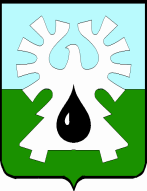 МУНИЦИПАЛЬНОЕ ОБРАЗОВАНИЕ ГОРОД УРАЙ			  Ханты-Мансийский автономный округ-ЮграАДМИНИСТРАЦИЯ ГОРОДА  УРАЙ                              Управление экономики, анализа и прогнозирования628285, микрорайон 2, дом 60,  г.Урай,                                                             тел. 2-23-13,3-09-27 Ханты-Мансийский автономный округ-Югра,                                                     факс(34676) 3-09-27                                                          Тюменская область                                                                                                  Е-mail:ue@uray.ru  От 22.06.2018 №13040Заключениеоб оценке регулирующего воздействия проекта постановленияадминистрации города Урай «Об осуществлении муниципального жилищного контроля на территории муниципального образования город Урай»Управлением экономики, анализа и прогнозирования администрации города Урай как уполномоченным органом от имени администрации города Урай, ответственным за внедрение процедуры оценки регулирующего воздействия в соответствии с Порядком проведения администрацией города Урай оценки регулирующего воздействия проектов муниципальных нормативных правовых актов, экспертизы и оценки фактического воздействия муниципальных нормативных правовых актов, затрагивающих вопросы осуществления предпринимательской и инвестиционной деятельности, утвержденным постановлением администрации города Урай от 21.04.2017 №1042 (далее – Порядок), рассмотрен проект постановления администрации города Урай «Об осуществлении муниципального жилищного контроля на территории муниципального образования город Урай» (далее – Проект, проект МНПА), пояснительная записка к проекту МНПА, сводка предложений, сводный отчет, подготовленные отделом муниципального контроля администрации города Урай (далее - разработчик проекта).Проект МНПА направлен  разработчиком проекта  для подготовки настоящего заключения впервые.Информация  об  ОРВ  проекта МНПА размещена на официальном сайте органов местного самоуправления города Урай 05.06.2018 (http://uray.ru/procedures/ob-osushhestvlenii-municipalnogo-zhilishhnogo-kontrolja-na-territorii-municipalnogo-obrazovanija-gorod-uraj/) и направлены уведомления и опросный лист ОРВ в организации, представляющие интересы предпринимательского и инвестиционного сообщества, с которыми заключены соглашения о взаимодействии при проведении ОРВ, а также иным лицам, которых целесообразно привлечь к участию в публичных консультациях, исходя из содержания проблемы, цели и предмета регулирования (ТПП ХМАО-Югры, ОО «Союз предпринимателей г.Урай», Уполномоченному по защите прав предпринимателей В ХМАО-Югре Евлахову Н.А.,ООО «Эксперт», ООО «Гудворк», ООО «Прогресс» .). В рамках  проведения ОРВ проекта МНПА проведены публичные консультации в период с 06.06.2018 по 12.06.2018. От одного из участников публичных консультаций поступили предложения о доработке проекта МНПА. Проект постановления доработан с учетом поступивших предложений.По данным разработчика проектов МНПА указанный Проект относится к правовым актам со средней степенью регулирующего воздействия, так как содержит положения, изменяющие ранее предусмотренные нормативными правовыми актами обязанности, запреты и ограничения для физических и юридических лиц в сфере предпринимательской и инвестиционной деятельности или способствующие их установлению.Проект  подготовлен в рамках реализации полномочий, установленных: Федеральным законам от 06.10.2003 №131-ФЗ «Об общих принципах организации местного самоуправления в Российской Федерации», решением Думы города Урай от 25.06.2009 №56 «Об определении порядка управления и распоряжения имуществом, находящимся в муниципальной собственности города Урай».Проектом постановления вносятся изменения в Порядок расчета арендной платы за пользование муниципальным имуществом.На основе проведенной ОРВ проекта МНПА, уполномоченным органом сделаны следующие выводы:Проект необходимо разместить на повторные публичные консультации.Исполняющий обязанности начальника управления экономики, анализа и прогнозирования                                      		          Н.В.МинибаеваБелозерцева С.Н. 2-23-13